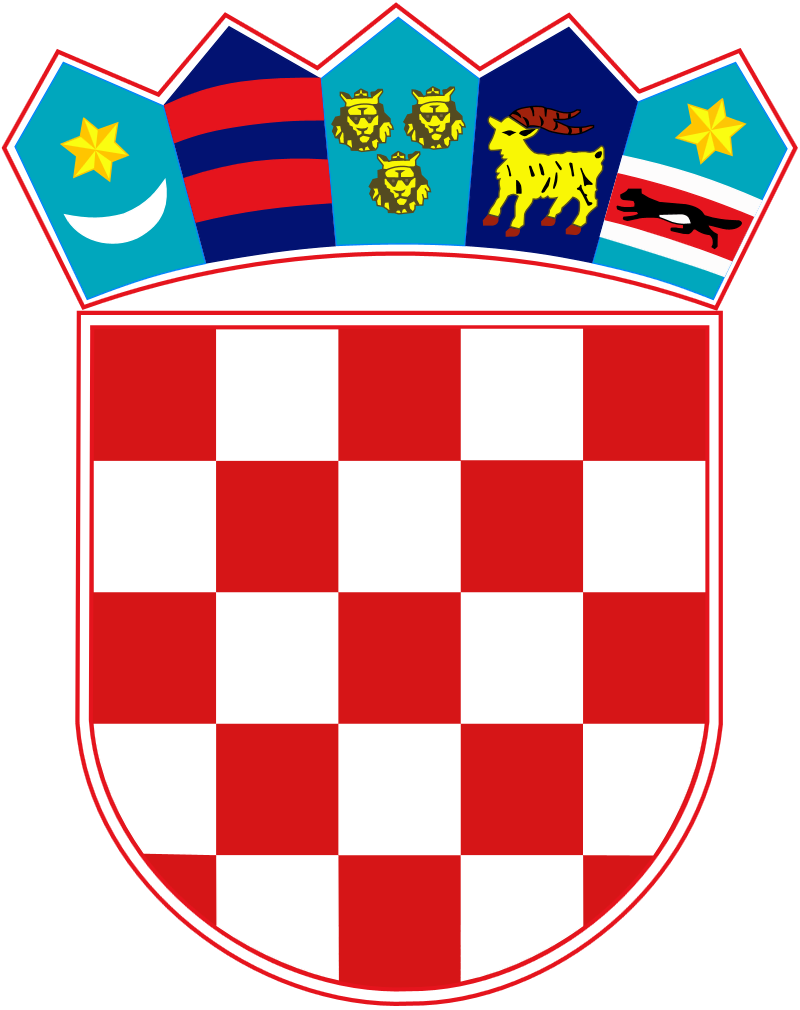                     REPUBLIKA  HRVATSKA     DUBROVAČKO-NERETVANSKA ŽUPANIJA                               GRAD PLOČE               Upravni odjel za gospodarski razvojKLASA: 363-04/22-01/002URBROJ: 2117-12-4-22-1Ploče, 26. siječnja 2022. godineNa temelju članka 11. Zakona o pravu na pristup informacijama (Narodne novine, broj 25/13 i 85/15) Grad Ploče, dana 26. siječnja 2022. godine objavljuje SAVJETOVANJE SA ZAINTERESIRANOM JAVNOŠĆUNacrt prijedloga Odluke o komunalnom doprinosuSavjetovanje traje do 25. veljače 2022. godine	Cilj provođenja savjetovanja sa zainteresiranom javnošću je upoznavanje javnosti s Odlukom o komunalnom doprinosu (u daljnjem tekstu: Odluka), te dobivanje mišljenja i prijedloga te prihvaćanje isključivo zakonitih i stručno utemeljenih mišljenja, primjedbi i prijedloga.Odluka se donosi temeljem članka 78. stavka 1. Zakona o komunalnom gospodarstvu (Narodne novine, broj 68/18, 110/18 i 32/20), a prije svega radi korekcije zona na području Grada Ploča s obzirom da Zakon o komunalnom gospodarstvu definira komunalni doprinos kao novčano javno davanje koje se plaća za korištenje komunalne infrastrukture na području JLS i položajne pogodnosti građevinskog zemljišta u naselju prilikom građenja i ozakonjenja građevine. Osim Zona, izvršena su usklađenja i drugih stavki Odluke s kojima se utječe na stabilniji i efikasniji priljev proračunskih prihoda previđenih za realizaciju razvojnih projekata komunalne infrastrukture.	Pozivamo predstavnike zainteresirane javnosti da najkasnije do 25. veljače 2022. godine dostave svoja mišljenja i prijedloge na Nacrt prijedloga Odluke, s obrazloženjem, u pisanom obliku na adresu elektroničke pošte: esavjetovanje@ploce.hr ili putem pošte odnosno osobno predajom u pisarnicu Grada Ploča na adresu, Trg kralja Tomislava 23, 20340 Ploče. 	Mišljenja i prijedlozi na Nacrt prijedloga Odluke dostavljaju se na OBRASCU sudjelovanja u savjetovanju s javnošću kojeg možete preuzeti na službenim mrežnim stranicama Grada Ploča, www.ploce.hr pod Savjetovanje s javnošću.Mišljenja i prijedlozi moraju sadržavati adresu podnositelja i biti čitko napisani, uz jasno navođenje dijela Nacrta prijedloga Odluke na koje se odnose, te biti dostavljeni u navedenom roku.Na sudjelovanje u otvorenom internetskom savjetovanju pozivaju se svi građani, a cilj savjetovanja je dobivanje informacija od zainteresirane javnosti u svezi predloženih rješenja.Po završenom savjetovanju izradit će se Izvješće o savjetovanju s javnošću te će se konačni prijedlog Odluke dostaviti Gradskom vijeću na raspravu i usvajanje.PročelnikDamir Živković